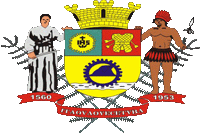 INDICAÇÃO Nº___597___/2019Autoria: Vereadora Adriana Aparecida Felix.Referente: Troca da Tampa de Bueiro na Rua  Caxambu – Vila Zeferina - Itaquaquecetuba. INDICO À MESA, nos termos regimentais, que seja encaminhado oficio ao Senhor Prefeito Municipal, solicitando de Vossa Excelência, junto à Secretaria Municipal de Serviços Urbanos, a reposição da tampa de bueiro localizada na Rua Caxambu altura nº 162-Vila Zeferina  - Itaquaquecetuba – SP. JUSTIFICATIVAA presente propositura visa atender às reivindicações dos moradores e usuários do local a esta Vereadora, pois  a inexistência da tampa provocou acidente de queda com pedestre,infestação de roedores nas residências e mau odor, colocando em risco a saúde da população.                                                               Plenário Vereador Mauricio Alves Braz em 15  de Abril  de 2019.Adriana Aparecida FelixAdriana do HospitalVereadora - PSDB